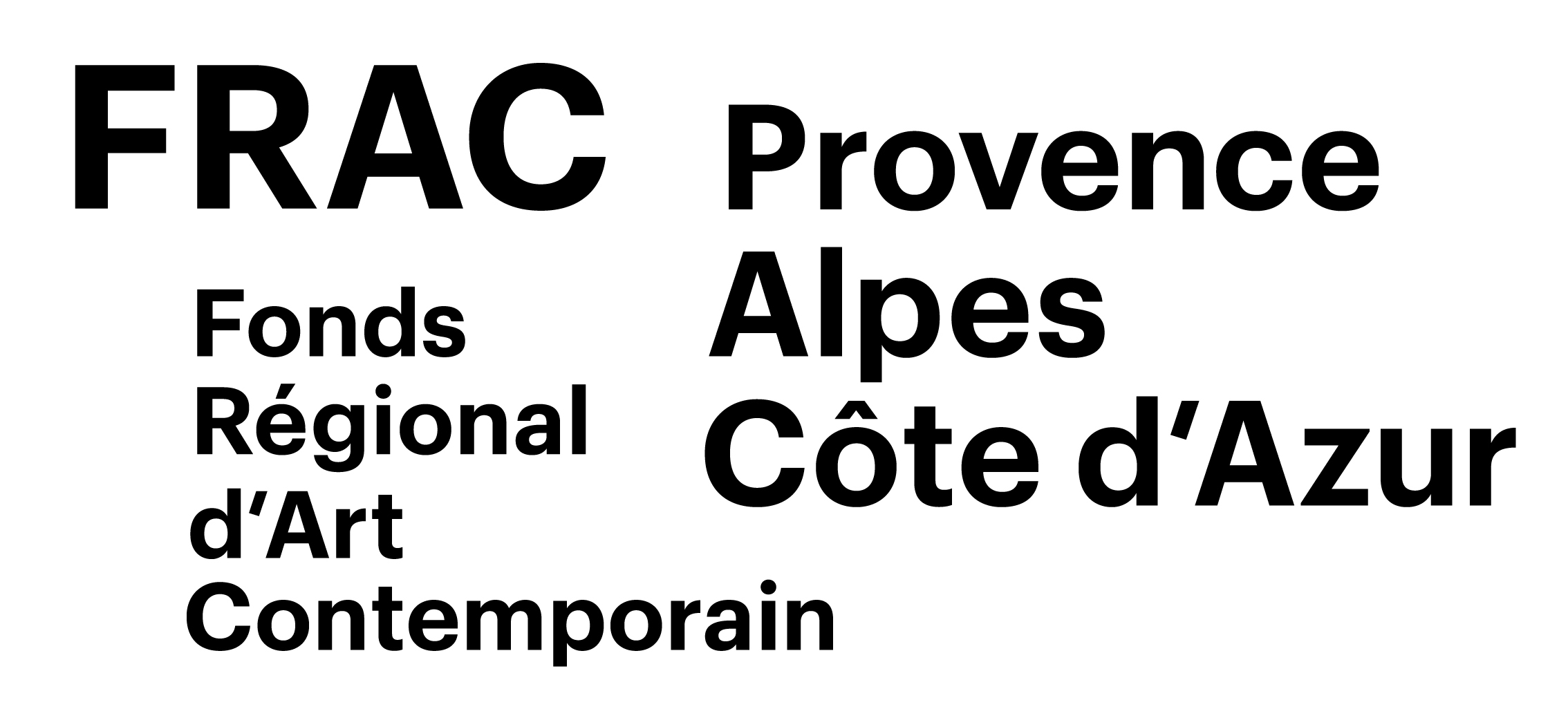 Formulaire de réservationvisite de groupeVous êtes...NOM du responsable du groupe :Prénom du responsable du groupe :Nature de l'organisme :Pour les groupes scolaires, précisez􀀃le niveau de la classe :Pour vous joindre...Adresse postale :Adresse mail :Numéro de téléphone :Votre visite...Nombre de participants (maximum 20 personnes ou une classe) :Pour les groupes scolaires,- précisez le nombre d'adultes accompagnateurs :- et le projet dans lequel s’inscrit la visite :Autres informations utiles pour la visite :Langue souhaitée :Créneaux : Voeux 1 Voeux 2Voeux 3Les visites de groupes sont possibles pendant les horaires d'ouverture du FRAC : du mardi au vendredi de 9h à 18h et le samedi de 12h à 19h.Nous ferons notre possible pour respecter vos souhaits, cependant nous ne pouvons pas garantir la disponibilité de toutes les langues à tous les créneaux.Tarifs de groupesLe tarif de groupe s’applique à partir de 10 personnes (sur réservation). Le tarif est alors de 2,50 euros par personne + 15 euros pour une visite accompagnée avec un médiateur (1 médiateur par groupe de 20 personnes).
Les groupes de l’Education nationale sont accueillis gratuitement, tout comme ceux des centres d’animation et des centres sociaux. Les accompagnateurs bénéficient également de la gratuité.Formulaire à renvoyer à Lola Goulias : lola.goulias@fracpaca.org / 04 91 91 84 88